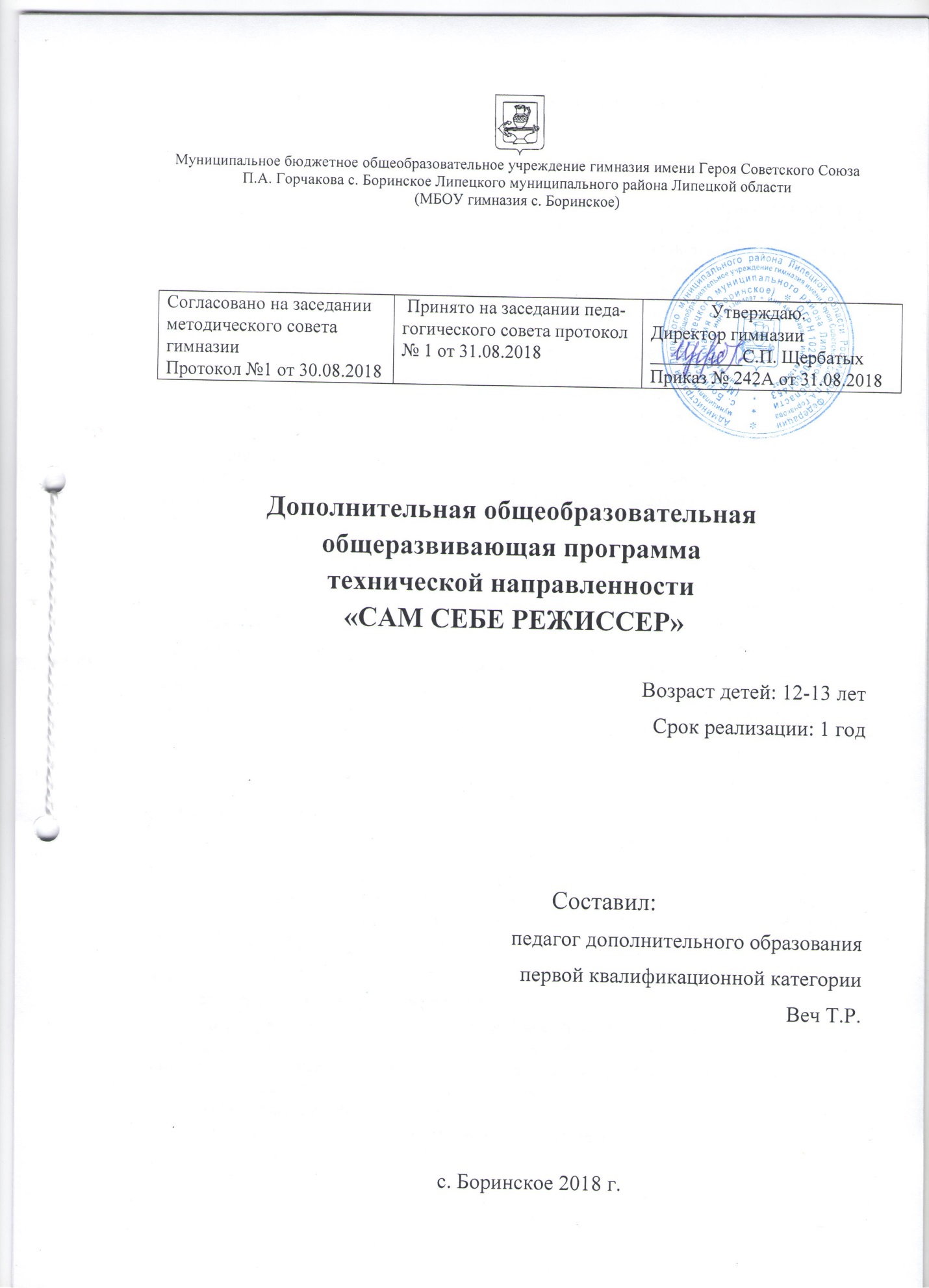 РАЗДЕЛ № 1. КОМПЛЕКС ОСНОВНЫХ ХАРАКТЕРИСТИК ПРОГРАММЫПОЯСНИТЕЛЬНАЯ ЗАПИСКА Важнейшей целью современного отечественного образования и одной из приоритетных задач общества и государства является воспитание, социально-педагогическая поддержка становления и развития высоконравственного, ответственного, творческого, инициативного, компетентного гражданина России. В наше время современная школа должна готовить выпускников к жизни в информационном обществе, в котором главными продуктами производства являются информация и знания. Без этого невозможно шагать в ногу со временем.XXI век в образовании характеризуется, прежде всего, настоящим прорывом в области информационных технологий.  Компьютеры, ноутбуки, планшеты, интернет, многочисленные компьютерные гаджеты стали доступны не только специалистам, но и широкому кругу пользователей, в том числе и школьникам. Однако, область их применения у детей достаточно узкая: игры, общение в социальных сетях, музыка и просмотр видео. Школьная программа информатики и ИКТ не может в полной мере решить эту проблему в силу углубленности теоретических разработок и недостаточности учебного времени на совершенствование и развитие пользовательских навыков у учащихся. Большую помощь в этом может оказать интеграция общего и дополнительного образования: кружки, факультативы, внеурочные и внеклассные занятия.Актуальность программы в том, что в настоящее время наблюдается все большее увеличение влияния медиа - технологий на человека. Особенно это сильно действует на ребенка. Мощный поток новой информации, рекламы, применение компьютерных технологий на телевидении, распространение игровых приставок, электронных игрушек и компьютеров оказывают большое влияние на воспитание ребенка и его восприятие окружающего мира. Существенно изменяется и характер его любимой практической деятельности - игры, изменяются и его любимые герои, и увлечения. Мозг ребенка, настроенный на получение знаний в форме развлекательных программ по телевидению, гораздо легче воспримет предложенную на уроке и внеурочном занятии информацию с помощью медиасредств. Технология социально-творческих видеопроектов позволяет в лучшей мере достичь результатов информационной компетентности учащихся, потому что очень им интересна.Важной особенностью программы является её мотивационная направленность на любимый всеми детьми жанр киноискусства - мультфильмы: дети ещё не умеют говорить, читать, но уже с удовольствием их смотрят. И гораздо интересней становится желание детей самим создать мультфильм, научиться самим, делать анимацию.Сведения о программе. Программа рассчитана для детей 12-13 лет, на 1 учебный год. Количество часов в течение одного учебного года – 140 (4 часа в неделю). Занятия проводятся в учебных аудиториях, оборудованных цифровым компьютерным оборудованием. Продолжительность занятий – 45 минут. Форма обучения – очная, в рамках дополнительного образования.ЦЕЛЬ И ЗАДАЧИ ПРОГРАММЫЦель программы:  создать благоприятное пространство, способствующее успешному развитию каждого ребенка, потребности в умении учиться через мотивацию учения, воспитание интереса к познавательной деятельности в процессе совместной деятельности по созданию презентаций, мультфильмов, видеороликов.Задачи программы:расширение общего и художественного кругозора учащихся, развитие у школьников художественного вкуса;отработка приемов ведения фото и видеосъемки, умения говорить и держаться перед камерой;овладение умением работать с различными видами информации, в том числе графической, текстовой, звуковой, приобщение к проектно-творческой деятельности.освоение инструментальных компьютерных сред для работы с информацией разного вида (текстами, изображениями, анимированными изображениями, схемами предметов, сочетаниями различных видов информации в одном информационном объекте); совершенствование навыков использования специального программного обеспечения;знакомство с основами фотоискусства, сценарного мастерства, режиссёрской и операторской работой. СОДЕРЖАНИЕ ПРОГРАММЫ КРУЖКА «САМ СЕБЕ РЕЖИССЕР»Вводное занятие. Знакомство с программой внеурочной деятельности, решение организационных вопросов, техника безопасностиОсновы мультипликации. История мультипликации. История мультипликации. Викторина. Виды мультфильмов. Викторина. Этапы работы над мультфильмом. Разработка сценария мультфильма. Создание персонажей и декораций кукольного мультфильма. Знакомимся с цифровым фотоаппаратом: технические особенности фотоаппарата и его возможности, функции. Съемка фотографий. Редактирование фотографий.Создание кадров для мультфильма. Монтаж мультфильма в программе Windows Movie Maker Сохранение фильма на компьютере. Презентация фильма.Основы работы в программе Windows Movie Maker. Знакомство с программой  Windows Movie Maker. Подготовка изображений к импортированию. Импортирование изображений в программу Windows Movie Maker. Вставка изображений на ленту времени в программу Windows Movie Maker. Подготовка музыки к импортированию. Запись звука.Запись закадрового текста.  Видеопереходы и видеоэффекты. Монтирование фильма.Титры. Сохранение фильма на компьютере. Презентация фильма.Создание и защита творческих проектов (мультфильм). Разработка сценария будущего мультфильма. Создание персонажей и декораций. Создание кадров для мультфильмаМонтаж мультфильма в программе Windows Movie Maker. Сохранение фильма на компьютере. Презентация собственных проектов.Создание и защита творческих проектов (фильм). Авторский фильм. Разработка сценария будущего фильма. Подготовка актеров и декораций. Съемка видеоматериала.Подготовка изображений и видео для фильма. Подготовка музыки и запись звукаМонтаж фильма в программе Windows Movie Maker. Сохранение фильма на компьютере. Презентация собственных проектов.УЧЕБНЫЙ ПЛАНПЛАНИРУЕМЫЕ РЕЗУЛЬТАТЫ.Личностные результаты:у обучающегося будут сформированы:широкая мотивационная основа творческой деятельности, включающая социальные, учебно-познавательные и внешние мотивы;ориентация на понимание причин успеха в создании телепроектов;учебно-познавательный интерес к новому учебному материалу и способам решения новой частной задачиМетапредметные результаты:Регулятивные УУД:обучающийся научится принимать и сохранять учебную задачу,планировать своё действие в соответствии с поставленной задачей и условиями еёреализации в сотрудничестве с учителем;вносить необходимые коррективы в действие после его завершения на основе его оценки и учёта характера сделанных ошибок;получит возможность научиться самостоятельно учитывать выделенные учителемориентиры действия в новом учебном материале.Коммуникативные УУД:обучающийся научится договариваться и приходить к общему решению в совместной деятельности, в том числе в ситуации столкновения интересов;получит возможность научиться учитывать и координировать в сотрудничестве отличные от собственной позиции других людей.Познавательные УУД:обучающийся научится осуществлять поиск необходимой информации для выполнения учебных заданий с использованием учебной литературы, освоит навыки неписьменного повествования языком компьютерной анимации и мультипликации;получит возможность научиться осуществлять расширенный поиск информации с использованием ресурсов библиотек и Интернета, осознанно и произвольно строить речевое высказывание в устной и письменной форме; осуществлять синтез как составление целого из частей, самостоятельно достраивая и восполняя недостающие компоненты.В результате освоения курса, учащиеся научатся:создавать видеофильмы и мультфильмы;вводить рисунки в приложение и настраивать просмотр видеоизображения, сохранять проект как фильм, воспроизводить его;работать с фотографиями;составлять коллажи из фотографий;работать с рисованными иллюстрациями, слайдами и мультипликацией, кинокадрами;создавать снимки с помощью фотокамеры;выполнять съемку видеокамерой;копировать файлы с фото и видеокамер на ПК;выполнять основные операции при создании движущихся изображений с помощью одной из программ;сохранять созданные движущиеся изображения и вносить в них изменения.В результате освоения курса получат возможность научиться:самостоятельности, инициативе и творческому подходу; умению работать индивидуально и в группе;самостоятельно и мотивированно организовывать свою познавательную деятельность (от постановки цели до получения и оценки результата);созданию собственных произведений с использованием мультимедийных технологий;первоначальным умениям передачи, поиска, преобразования, хранения информации, использования компьютера;выполнению инструкций, точному следованию образцу и простейшим алгоритмам;организации компьютерного рабочего места, соблюдению требований безопасности и гигиены в работе со средствами ИКТ.РАЗДЕЛ № 2. КОМПЛЕКС ОРГАНИЗАЦИОННО-ПЕДАГОГИЧЕСКИХ УСЛОВИЙКАЛЕНДАРНЫЙ УЧЕБНЫЙ ГРАФИКУСЛОВИЯ РЕАЛИЗАЦИИ ПРОГРАММЫМатериально- техническое обеспечение.Оборудование:КомпьютерЦифровой фотоаппаратВидеопроекторОперационная система Windows XP, 7.Графический редактор Paint.Видеоредактор Movie MakerМикрофонНецифровые инструменты для двухмерного и трёхмерного моделирования (бумага, краски и кисти, пластилин, различные мелкие объекты – шишки, катушки, пуговицы, кубики, конструктор LEGO и др.)ФОРМЫ  АТТЕСТАЦИИФормы проверки результатов освоения программы кружка включают в себя следующее:теоретические зачеты; отчеты по практическим занятиям;оценку разработанных проектов и публичную защиту результатов. ОЦЕНОЧНЫЕ  МАТЕРИАЛЫТекущий контроль выполняется по результатам выполнения учащимися этих практических заданий. Итоговый контроль осуществляется в форме защиты итоговых проектов. Формы и методы обучения: лекции, групповые занятия, индивидуальные занятия, демонстрация-объяснение, практические занятия, фото и видеосъёмки на природе или персонажей с декорацией, экскурсии.В качестве основной формы организации учебных занятий используется выполнение учащимися практических работ за компьютером (компьютерный практикум). Роль учителя состоит в небольшом по времени объяснении нового материала и постановке задачи, а затем консультировании учащихся в процессе выполнения ими практической работы.МЕТОДИЧЕСКИЕ  МАТЕРИАЛЫОсновная деятельность: создание мультфильмов путём формирования последовательностей отдельных кадров – снимков физической реальности, а также, путём непосредственного пространственно-временного редактирования; создание видеосочинения с аудиосопровождением и текстовым сопровождением в соответствии с поставленной учебной задачей.Начало работы заключается в ознакомлении детей с техникой безопасности при работе в кабинете информатики. Обучающиеся уже освоили работу в графическом редакторе Paint. Дети могут рисовать и сохранять файлы в графическом редакторе, создавать анимации из созданных ими же рисунков. Далее дети учатся создавать сначала маленькие рисованные фильмы, а затем более сложные, большие по времени воспроизведения и озвученные. Для этого следует научить работать в Movie Maker. Здесь больше возможности проявить себя в подаче материала, творческом оформлении. Озвучивая свои проекты, учащиеся учатся читать тексты четко, эмоционально. К тому же появляется необходимость освоить работу со сканером, звукозаписью.Кроме разработки проектов под руководством учителя, учащимся предлагаются практические задания для самостоятельного выполнения.Виды учебной деятельности:знакомство с разными видами деятельности: конструирование, лепка, рисование, съёмка, монтаж, озвучка.работа с разными программами и оборудованием (Word, Movie Maker, Internet, видеокамера, цифровая камера, и т.д.)применение на практике знания, умения и навыки по математике, информатике, технологии, ИЗО и литературе.организация своей деятельности (ставить цель, планировать, контролировать и оценивать)осознают, что компьютер предназначен не только для развлечений (человек - потребитель), а также для самореализации (человек - созидатель)ЛИТЕРАТУРА.Большая детская энциклопедия. История России. ООО «Хорошая погода». Изд. ИДДК.2008.Детская интерактивная энциклопедия.5+ Д.А Шалаева, Т.А.Корнеева, О.А.Корнеев Изд. Эксмо.2011. 128 стр.Анна Милборн Я рисую мультфильм – М.: Эксмо, 2006Гэри Голдман «Этапы производства традиционного мультфильма».Детская энциклопедия «Что такое. Кто такой» В 3т. Т.2 – 3-е издание, переработанное и дополненное – М. Педагогика – Пресс, 1992И. Иванов-Вано Рисованный фильм – М.: Госкиноиздат, 1950Марк Саймон «Как создать собственный мультфильм. Анимация двухмерных персонажей», NT Press, М. 2006 г.Интернет-Сайты.http://multator.ru/draw/ - «Мультатор» - онлайн - конструктор мультфильмовhttp://ecorucheyok.ru/ - "Ручеёк" Экологический клуб для детей и родителейWww.karusel-tv.ru Мультстудияhttp://Www.google.ru animopticum.com /optical-toys /zoetrope / «Как сделать зоетроп».http://Www.yandex.ru kid -info.ru «Детская площадка».№ п/пНаименования раздела и темыКоличество часовКоличество часовКоличество часовФормы аттестации/ контроля№ п/пНаименования раздела и темыВсегоТеория  ПрактикаФормы аттестации/ контроляВводное занятие. Знакомство с программой внеурочной деятельности, решение организационных вопросов, техника безопасности11Основы мультипликации.39 часа1127История мультипликации.11История мультипликации. Викторина.11Виды мультфильмов.11Виды мультфильмов. Викторина. 11Этапы работы над мультфильмом. 22Разработка сценария мультфильма.44Создание персонажей и декораций кукольного мультфильма.514Знакомимся с цифровым фотоаппаратом: технические особенности фотоаппарата и его возможности, функции.413Съемка фотографий.33Редактирование фотографий.44Создание кадров для мультфильма.33Монтаж мультфильма в программе Windows Movie Maker66Сохранение фильма на компьютере. 22Презентация фильма.22Основы работы в программе Windows Movie Maker. 391227Знакомство с программой  Windows Movie Maker.422Подготовка изображений к импортированию.523Импортирование изображений в программу Windows Movie Maker. Вставка изображений на ленту времени в программу Windows Movie Maker.312Подготовка музыки к импортированию.413Запись звука.312Запись закадрового текста. 413Видеопереходы и видеоэффекты.312Монтирование фильма.615Титры.312Сохранение фильма на компьютере.312Презентация фильма.11Создание и защита творческих проектов (мультфильм). 25718Разработка сценария будущего мультфильма33Создание персонажей и декораций514Создание кадров для мультфильма615Монтаж мультфильма в программе Windows Movie Maker616Сохранение фильма на компьютере. 312Презентация собственных проектов.22Создание и защита творческих проектов (фильм).361125Авторский фильм.11Разработка сценария будущего фильма.44Подготовка актеров и декораций.624Съемка видеоматериала.514Подготовка изображений и видео для фильма413Подготовка музыки и запись звука514Монтаж фильма в программе Windows Movie Maker716Сохранение фильма на компьютере. 22Презентация собственных проектов.22№ п/пНаименования  разделов и темКоличествочасовДата проведенияВводное занятие. Знакомство с программой внеурочной деятельности, решение организационных вопросов, техника безопасности11.091.Основы мультипликации. (39 часа)1.Основы мультипликации. (39 часа)1.Основы мультипликации. (39 часа)1.Основы мультипликации. (39 часа)История мультипликации.11.09История мультипликации. Викторина.13.09Виды мультфильмов.13.09Виды мультфильмов. Викторина. 18.09Этапы работы над мультфильмом. 28.0910.09Разработка сценария мультфильма.410.0915.0915.0917.09 Создание персонажей и декораций кукольного мультфильма.517.0922.0922.0924.0924.09Знакомимся с цифровым фотоаппаратом: технические особенности фотоаппарата и его возможности, функции.429.0929.091.101.10Съемка фотографий.38.108.1013.10Редактирование фотографий.413.1015.1015.1020.10Создание кадров для мультфильма.320.1022.1022.10Монтаж мультфильма в программе Windows Movie Maker6   27.1027.1029.1029.1010.1110.11Сохранение фильма на компьютере. 212.1112.11Презентация фильма.217.1117.112.Основы работы в программе Windows Movie Maker. (39часов)2.Основы работы в программе Windows Movie Maker. (39часов)2.Основы работы в программе Windows Movie Maker. (39часов)2.Основы работы в программе Windows Movie Maker. (39часов)Знакомство с программой  Windows Movie Maker.419.1119.1124.1124.11Подготовка изображений к импортированию.526.1126.111.123.123.12Импортирование изображений в программу Windows Movie Maker. Вставка изображений на ленту времени в программу Windows Movie Maker.38.128.1210.12Подготовка музыки к импортированию.410.1215.1215.1217.12Запись звука.317.1222.1222.12Запись закадрового текста. 424.1224.1223.1223.12Видеопереходы и видеоэффекты.327.1213.0113.01Монтирование фильма.617.0120.0120.0124.0129.0129.01Титры.312.0112.0114.01Сохранение фильма на компьютере.314.0119.0119.01Презентация фильма.121.013.Создание и защита творческих проектов (мультфильм). (25 час)3.Создание и защита творческих проектов (мультфильм). (25 час)3.Создание и защита творческих проектов (мультфильм). (25 час)3.Создание и защита творческих проектов (мультфильм). (25 час)Разработка сценария будущего мультфильма321.0126.0126.01Создание персонажей и декораций5   28.0128.012.022.024.02Создание кадров для мультфильма64.029.029.0211.0211.0216.02Монтаж мультфильма в программе Windows Movie Maker616.0218.0218.0225.0225.022.03Сохранение фильма на компьютере. 32.034.034.03Презентация собственных проектов.29.039.034.Создание и защита творческих проектов (фильм). (36 часа)4.Создание и защита творческих проектов (фильм). (36 часа)4.Создание и защита творческих проектов (фильм). (36 часа)4.Создание и защита творческих проектов (фильм). (36 часа)Авторский фильм.111.03Разработка сценария будущего фильма.411.0316.0316.0318.03Подготовка актеров и декораций.618.0330.0330.031.041.046.04Съемка видеоматериала.56.048.048.0413.0413.04Подготовка изображений и видео для фильма415.0415.0429.0429.04Подготовка музыки и запись звука54.054.056.056.0511.05Монтаж фильма в программе Windows Movie Maker711.0513.0513.0518.0518.0520.0520.05Сохранение фильма на компьютере. 225.0525.05Презентация собственных проектов.227.0527.05Итого 140